САБИРАЊЕ И ОДУЗИМАЊЕ (263 + 291,   366 – 175)1.Израчунај:   6 7 8                              7 7 7+ 2 5  1                           - 4 8 32.Попуни таблицу:3.Збиру бројева 264 и 191 додај број  272________________________________________________4.За колико је број  917 већи од разлике бројева 348 и 197 ?__________________________________________________5.На првој полици је 161 књига. На другој је 191 више.Колико је укупно књига?__________________________________________________ 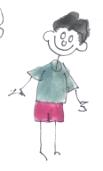 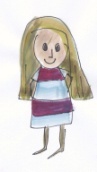 САБИРАЊЕ И ОДУЗИМАЊЕ (263 + 291,   366 – 175)1.Израчунај:   6 7 8                              7 7 7+ 2 5  1                           - 4 8 32.Попуни таблицу:3.Збиру бројева 264 и 191 додај број  272________________________________________________4.За колико је број  917 већи од разлике бројева 348 и 197 ?__________________________________________________5.На првој полици је 161 књига. На другој је 191 више.Колико је укупно књига?__________________________________________________ 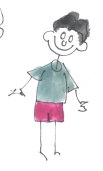 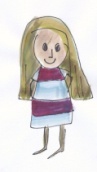 а562456673566б190271282373а + ба - ба562456673566б190271282373а + ба - б